Зарегистрировано в Минюсте РФ 16 февраля 2005 г. N 6329МИНИСТЕРСТВО ПРИРОДНЫХ РЕСУРСОВ РОССИЙСКОЙ ФЕДЕРАЦИИПРИКАЗот 24 января 2005 г. N 23ОБ УТВЕРЖДЕНИИ ПОРЯДКАРАССМОТРЕНИЯ ЗАЯВОК НА ПОЛУЧЕНИЕПРАВА ПОЛЬЗОВАНИЯ НЕДРАМИ ПРИ УСТАНОВЛЕНИИФАКТА ОТКРЫТИЯ МЕСТОРОЖДЕНИЯ ПОЛЕЗНЫХ ИСКОПАЕМЫХНА УЧАСТКЕ НЕДР, ЗА ИСКЛЮЧЕНИЕМ УЧАСТКА НЕДРФЕДЕРАЛЬНОГО ЗНАЧЕНИЯ И УЧАСТКА НЕДР, КОТОРЫЙ ОТНЕСЕНК УЧАСТКАМ НЕДР ФЕДЕРАЛЬНОГО ЗНАЧЕНИЯ В РЕЗУЛЬТАТЕ ОТКРЫТИЯМЕСТОРОЖДЕНИЯ ПОЛЕЗНЫХ ИСКОПАЕМЫХ ПОЛЬЗОВАТЕЛЕМ НЕДР,ПРОВОДИВШИМ РАБОТЫ ПО ГЕОЛОГИЧЕСКОМУ ИЗУЧЕНИЮ НЕДРЗА СЧЕТ СОБСТВЕННЫХ СРЕДСТВ ДЛЯ РАЗВЕДКИ И ДОБЫЧИПОЛЕЗНЫХ ИСКОПАЕМЫХ ОТКРЫТОГО МЕСТОРОЖДЕНИЯВ соответствии со статьей 16 Закона Российской Федерации от 21 февраля 1992 г. N 2395-1 "О недрах" (Ведомости Съезда народных депутатов Российской Федерации и Верховного Совета Российской Федерации, 1992, N 16, ст. 834; Собрание законодательства Российской Федерации, 1995, N 10, ст. 823; 1999, N 7, ст. 879; 2000, N 2, ст. 141; 2001, N 21, ст. 2061; N 33, ст. 3429; 2002, N 22, ст. 2026; 2003, N 23, ст. 2174; 2004, N 27, ст. 2711; N 35, ст. 3607), Положением о Министерстве природных ресурсов Российской Федерации, утвержденным Постановлением Правительства Российской Федерации от 22 июля 2004 г. N 370 (Собрание законодательства Российской Федерации, 2004, N 31, ст. 3260; N 32, ст. 3347), Положением о Федеральном агентстве по недропользованию, утвержденным Постановлением Правительства Российской Федерации от 17 июня 2004 г. N 293 (Собрание законодательства Российской Федерации, 2004, N 26, ст. 2669), приказываю:1. Утвердить прилагаемый Порядок рассмотрения заявок на получение права пользования недрами при установлении факта открытия месторождения полезных ископаемых на участке недр, за исключением участка недр федерального значения и участка недр, который отнесен к участкам недр федерального значения в результате открытия месторождения полезных ископаемых пользователем недр, проводившим работы по геологическому изучению недр за счет собственных средств для разведки и добычи полезных ископаемых открытого месторождения.(в ред. Приказа Минприроды РФ от 24.12.2008 N 344)2. Признать утратившим силу Приказ Министерства природных ресурсов Российской Федерации от 13 сентября 2002 г. N 576 "Об утверждении Положения о порядке подготовки и рассмотрения материалов при предоставлении лицензий на пользование участками недр для целей разведки и добычи полезных ископаемых из месторождений, открытие которых осуществлено пользователями недр, проводившими работы по геологическому изучению таких участков недр за счет собственных средств" (зарегистрирован Министерством юстиции Российской Федерации 3 октября 2002 г., регистрационный N 3828).МинистрЮ.П.ТРУТНЕВПриложениеПОРЯДОКРАССМОТРЕНИЯ ЗАЯВОК НА ПОЛУЧЕНИЕПРАВА ПОЛЬЗОВАНИЯ НЕДРАМИ ПРИ УСТАНОВЛЕНИИФАКТА ОТКРЫТИЯ МЕСТОРОЖДЕНИЯ ПОЛЕЗНЫХ ИСКОПАЕМЫХНА УЧАСТКЕ НЕДР, ЗА ИСКЛЮЧЕНИЕМ УЧАСТКА НЕДРФЕДЕРАЛЬНОГО ЗНАЧЕНИЯ И УЧАСТКА НЕДР, КОТОРЫЙ ОТНЕСЕНК УЧАСТКАМ НЕДР ФЕДЕРАЛЬНОГО ЗНАЧЕНИЯ В РЕЗУЛЬТАТЕОТКРЫТИЯ МЕСТОРОЖДЕНИЯ ПОЛЕЗНЫХ ИСКОПАЕМЫХ ПОЛЬЗОВАТЕЛЕМНЕДР, ПРОВОДИВШИМ РАБОТЫ ПО ГЕОЛОГИЧЕСКОМУ ИЗУЧЕНИЮ НЕДРЗА СЧЕТ СОБСТВЕННЫХ СРЕДСТВ ДЛЯ РАЗВЕДКИ И ДОБЫЧИПОЛЕЗНЫХ ИСКОПАЕМЫХ ОТКРЫТОГО МЕСТОРОЖДЕНИЯ1. Настоящий Порядок разработан в соответствии со статьей 16 Закона Российской Федерации от 21 февраля 1992 г. N 2395-1 "О недрах" (Ведомости Съезда народных депутатов Российской Федерации и Верховного Совета Российской Федерации, 1992, N 16, ст. 834; Собрание законодательства Российской Федерации, 1995, N 10, ст. 823; 1999, N 7, ст. 879; 2000, N 2, ст. 141; 2001, N 21, ст. 2061; N 33, ст. 3429; 2002, N 22, ст. 2026; 2003, N 23, ст. 2174; 2004, N 27, ст. 2711; N 35, ст. 3607), Положением о Министерстве природных ресурсов Российской Федерации, утвержденным Постановлением Правительства Российской Федерации от 22 июля 2004 г. N 370 (Собрание законодательства Российской Федерации, 2004, N 31, ст. 3260; N 32, ст. 3347), Положением о Федеральном агентстве по недропользованию, утвержденным Постановлением Правительства Российской Федерации от 17 июня 2004 г. N 293 (Собрание законодательства Российской Федерации, 2004, N 26, ст. 2669), и регламентирует процедуру рассмотрения заявок на получение права пользования недрами при установлении факта открытия месторождения полезных ископаемых на участке недр, за исключением участка недр федерального значения и участка недр, который отнесен к участкам недр федерального значения в результате открытия месторождения полезных ископаемых пользователем недр, проводившим работы по геологическому изучению недр за счет собственных средств для разведки и добычи полезных ископаемых открытого месторождения.(в ред. Приказа Минприроды РФ от 24.12.2008 N 344)Действие настоящего Порядка не распространяется на предоставление права пользования недрами при установлении факта открытия месторождения полезных ископаемых на участке недр федерального значения или на участке недр, который отнесен к участкам недр федерального значения в результате открытия месторождения полезных ископаемых пользователем недр, проводившим работы по геологическому изучению недр за счет собственных средств для разведки и добычи полезных ископаемых открытого месторождения.(в ред. Приказа Минприроды РФ от 24.12.2008 N 344)2. В соответствии с пунктом 3 статьи 10.1 Закона Российской Федерации "О недрах" право пользования участками недр при установлении факта открытия месторождения полезных ископаемых на участке недр пользователем недр, проводившим работы по геологическому изучению недр такого участка для разведки и добычи полезных ископаемых открытого месторождения, за исключением участка недр федерального значения, участка недр, который отнесен к участкам недр федерального значения в результате открытия месторождения полезных ископаемых и проведения работ по геологическому изучению недр в соответствии с государственным контрактом, возникает на основании решения комиссии, которая создается Федеральным агентством по недропользованию и в состав которой включаются также представители органа исполнительной власти соответствующего субъекта Российской Федерации для рассмотрения заявок о предоставлении права пользования участками недр (далее - Комиссия).(в ред. Приказа Минприроды РФ от 24.12.2008 N 344)Представители органа исполнительной власти соответствующего субъекта Российской Федерации включаются в состав Комиссии на основании представления органа исполнительной власти соответствующего субъекта Российской Федерации.В состав Комиссии по представлению Министерства природных ресурсов и экологии Российской Федерации включаются представители Министерства природных ресурсов и экологии Российской Федерации.(в ред. Приказа Минприроды РФ от 24.12.2008 N 344)3. Заявка должна содержать:наименование, организационно-правовую форму и место нахождения - для юридического лица;фамилию, имя, отчество, место жительства, данные документа, удостоверяющего личность, - для индивидуального предпринимателя;копии учредительных документов и документа, подтверждающего факт внесения записи о юридическом лице в Единый государственный реестр юридических лиц (с предъявлением оригиналов в случае, если копии не заверены нотариально);копию свидетельства о государственной регистрации гражданина в качестве индивидуального предпринимателя (с предъявлением оригиналов в случае, если копии не заверены нотариально);копию свидетельства о постановке заявителя на учет в налоговом органе с указанием идентификационного номера налогоплательщика (с предъявлением оригиналов в случае, если копии не заверены нотариально);решение уполномоченных органов управления заявителя о назначении единоличного исполнительного органа организации (с предъявлением оригиналов в случае, если копии не заверены нотариально) или доверенность, выданная в установленном порядке;выписку из единого государственного реестра юридических лиц;выписку из реестра акционеров заявителя (для акционерных обществ);копию бухгалтерского баланса заявителя за год, предшествующий подаче заявки, с отметкой налогового органа о его принятии;документальные данные о наличии собственных средств на выполнение работ по разведке и добыче полезных ископаемых;(в ред. Приказа Минприроды РФ от 24.12.2008 N 344)справку налоговых органов о наличии (отсутствии) задолженности заявителя по уплате налоговых платежей, а также платежей при пользовании недрами;сведения о наличии технологического оборудования, квалифицированных специалистов для ведения работ на участке недр;копии лицензий на осуществление отдельных видов деятельности, связанных с пользованием недрами, или договоры с организациями, имеющими право на осуществление указанных видов деятельности;данные о полученных заявителем лицензиях на пользование участками недр на территории Российской Федерации;сведения о выполнении заявителем условий пользования недрами;предложения заявителя по условиям пользования недрами. Указанные предложения должны включать в себя сведения о планируемых объемах, видах и сроках разведочных работ, сведения о планируемых сроках ввода месторождения полезных ископаемых в промышленное освоение, планируемых сроках выхода на проектную мощность, сведения о предполагаемых уровнях добычи минерального сырья, предлагаемых мероприятиях по охране недр и окружающей среды.(в ред. Приказа Минприроды РФ от 24.12.2008 N 344)4. Кроме того, к заявке прилагаются следующие документы:свидетельство об установлении факта открытия месторождения полезных ископаемых, выданное заявителю в установленном порядке;документальные данные о проведенных заявителем работах по поискам и оценке месторождения полезных ископаемых на предоставленном ему в пользование участке недр за счет собственных (в том числе привлеченных) средств;копия лицензии на пользование недрами для геологического изучения, включающего поиски и оценку месторождений полезных ископаемых, предоставленной заявителю на тот участок недр, на котором открыто месторождение полезных ископаемых, со всеми приложениями, дополнениями и изменениями;(абзац введен Приказом Минприроды РФ от 24.12.2008 N 344)абзацы четвертый - шестой исключены. - Приказ Минприроды РФ от 24.12.2008 N 344.При необходимости у заявителя могут быть запрошены дополнительные материалы и сведения, уточняющие данные, изложенные в заявке.5. Заявка подается в Федеральное агентство по недропользованию или его территориальные органы не позднее 6 месяцев с даты получения свидетельства об установлении факта открытия месторождения полезных ископаемых на соответствующем участке недр, которое в течение 45 дней рассматривает прилагаемые к заявке предложения заявителя по условиям пользования недрами, указанные в пункте 3 настоящего Порядка, на предмет соответствия их требованиям по рациональному использованию и охране недр.(в ред. Приказа МПР РФ от 20.06.2007 N 155)6. В случае если по результатам рассмотрения предложения заявителя по условиям пользования недрами признаются соответствующими требованиям по рациональному использованию и охране недр, то на их основе Федеральным агентством по недропользованию или его территориальным органом в течение 60 дней подготавливается проект условий пользования недрами.(в ред. Приказа МПР РФ от 20.06.2007 N 155)Абзац утратил силу. - Приказ Минприроды РФ от 15.12.2009 N 416.В случае если по результатам рассмотрения предложений заявителя по условиям пользования недрами будет установлено, что указанные предложения не соответствуют или не в полной мере соответствуют требованиям по рациональному использованию и охране недр, то заявителю направляется письменное предложение о доработке условий пользования недрами и представлении их на повторное рассмотрение.Подготовленный проект условий пользования недрами совместно с комплектом материалов заявки, указанным в пунктах 3 и 4 настоящего Порядка, направляется в Комиссию для рассмотрения и принятия решения.(в ред. Приказа Минприроды РФ от 15.12.2009 N 416)7. Заявочные материалы на получение права пользования участками недр рассматриваются на заседании Комиссии в течение 30 дней с даты поступления материалов.8. При рассмотрении заявки Комиссия определяет соответствие представленных заявителем материалов требованиям, установленным законодательством Российской Федерации о недрах.9. Решение Комиссии о предоставлении заявителю права пользования участком недр или об отказе в удовлетворении заявки принимается открытым голосованием и оформляется протоколом, который подписывается председателем и секретарем Комиссии.10. Заседание Комиссии считается правомочным, если на нем присутствует не менее половины от списочного состава членов Комиссии.11. Члены Комиссии не вправе делегировать свои полномочия другим лицам, в том числе другим членам Комиссии. В случае отсутствия члена Комиссии на заседании он имеет право представить свое мнение по рассматриваемым вопросам в письменной форме.12. Решения Комиссии принимаются простым большинством голосов членов Комиссии как присутствующих на заседании, так и отсутствующих, выразивших свое мнение в письменной форме.В случае равенства голосов решающим является голос председателя Комиссии.Особое мнение членов Комиссии, голосовавших против принятого решения, излагается в письменном виде и прилагается к решению Комиссии.13. Отказ в приеме заявки на предоставление права пользования участком недр в соответствии со статьей 14 Закона Российской Федерации "О недрах" может последовать в следующих случаях:1) заявка на предоставление лицензии подана с нарушением установленных требований;2) заявитель умышленно представил о себе неверные сведения;3) заявитель не представил и не может представить доказательств того, что обладает или будет обладать квалифицированными специалистами, необходимыми финансовыми и техническими средствами для эффективного и безопасного проведения работ.Документами, подтверждающими наличие у заявителя финансовых средств, являются:- копия бухгалтерского баланса заявителя за год, предшествующий подаче заявки, с отметкой налогового органа о его принятии;- документальные данные о наличии у заявителя собственных средств (справки из банковских учреждений о состоянии счетов заявителя) или документальные данные о наличии привлеченных средств (договоры займа, договоры кредита);- справка из налоговых органов об отсутствии задолженности заявителя по уплате налогов в бюджеты всех уровней.Документами, подтверждающими наличие у заявителя технических средств, являются документальные данные о наличии технологического оборудования, квалифицированных специалистов или копии договоров с организациями, имеющими соответствующее технологическое оборудование и квалифицированных специалистов;4) если в случае предоставления права пользования недрами данному заявителю не будут соблюдены антимонопольные требования.14. Принятое решение о предоставлении права пользования участком недр с приложением проекта условий пользования недрами направляется Комиссией в Федеральное агентство по недропользованию или его территориальные органы для оформления и выдачи лицензии в порядке, установленном законодательством Российской Федерации.15. Решение об отнесении участка недр, на который была подана заявка, к нераспределенному фонду недр или предоставлении права пользования этим участком недр другому лицу принимается только после отказа в удовлетворении заявки на предоставление права пользования участком недр заявителю.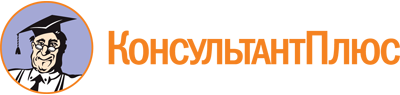 Приказ МПР РФ от 24.01.2005 N 23
(ред. от 15.12.2009)
"Об утверждении Порядка рассмотрения заявок на получение права пользования недрами при установлении факта открытия месторождения полезных ископаемых на участке недр, за исключением участка недр федерального значения и участка недр, который отнесен к участкам недр федерального значения в результате открытия месторождения полезных ископаемых пользователем недр, проводившим работы по геологическому изучению недр за счет собственных средств для разведки и добычи полезных ископаемых открытого месторождения"
(Зарегистрировано в Минюсте РФ 16.02.2005 N 6329)Документ предоставлен КонсультантПлюс

www.consultant.ru

Дата сохранения: 14.09.2020
 Список изменяющих документов(в ред. Приказа МПР РФ от 20.06.2007 N 155,Приказов Минприроды РФ от 24.12.2008 N 344,от 15.12.2009 N 416)Список изменяющих документов(в ред. Приказа МПР РФ от 20.06.2007 N 155,Приказов Минприроды РФ от 24.12.2008 N 344,от 15.12.2009 N 416)